ИЗВЕЩЕНИЕо проведении запроса котировок в электронной форме на поставку высоковольтных шкафов коммерческого учета ВШКУ-10УХЛ1 (КРУН-10-КК-09) или эквивалент№ 9 ЭЗК/2021 Липецкая область2021г.СОДЕРЖАНИЕРаздел I.   Информация о проведении запроса котировок в электронной форме       3Раздел II.  Образцы форм документов для заполнения                                                14Раздел III Техническое задание (техническая часть)                                                   18 - техническое задание                                                                                                     20-  техническая часть (рабочая документация) - (см. отдельный файл)Раздел IV Обоснование начальной (максимальной) цены договора                          23  Раздел V   Сведения о начальной (максимальной) цене единицы товара                  24Раздел VI Проект договора (cм. отдельный файл)Раздел I Информация о проведении запроса котировок в электронной формеВНИМАНИЮ УЧАСТНИКОВ ЗАКУПКИ: ДОКУМЕНТ ВКЛЮЧАЕТСЯ ВО ВТОРУЮ ЧАСТЬ ЗАЯВКИ!РАЗДЕЛ IIОбразцы форм документов для заполнения Форма № 1 Приложение № 1 к извещению о проведении запроса котировок в электронной формеНа бланке организацииДата, исх. номер                                                                                          Заказчику:_____________________КОТИРОВОЧНАЯ ЗАЯВКА 1. Изучив размещенные на ЭТП «B2B-Center» -  http://www.b2b-russez.ru/, официальном сайте Единой информационной системы в сфере закупок http://www.zakupki.gov.ru/, извещение о проведении запроса котировок в электронной форме _________________________________________________________________________ № ______  (указывается предмет запроса котировок)и принимая установленные в извещении о проведении запроса котировок в электронной форме требования и условия, в том числе все условия договора, включенного в извещение о проведении запроса котировок в электронной форме, ___________________________________________________________________________, (наименование участника запроса котировок) предлагает заключить договор на ______________________________________________________                                                     (указывается предмет закупки) в полном соответствии с извещением о проведении запроса котировок, в том числе техническим заданием, проектом договора, входящими в состав извещения о проведении запроса котировок, а также на условиях, которые мы представили в настоящей заявке.2. Настоящей заявкой подтверждаем, что в отношении _________________________________________________________________________________(наименование участника запроса котировок)не проводится ликвидация и отсутствует решение арбитражного суда о признании банкротом и об открытии конкурсного производства; деятельность не приостановлена в порядке, предусмотренном Кодексом Российской Федерации об административных правонарушениях, на день подачи заявки на участие в запросе котировок, а также, что размер задолженности по начисленным налогам, сборам и иным обязательным платежам в бюджеты любого уровня или государственные внебюджетные фонды за прошедший календарный год не превышает _________ % (значение указать цифрами и прописью) балансовой стоимости активов участника закупки по данным бухгалтерской отчетности за последний завершенный отчетный период.3. Настоящим сообщаем, что в реестре недобросовестных поставщиков, предусмотренном статьей 5 Федерального закона от 18 июля 2011 г. № 223–ФЗ «О закупках товаров, работ, услуг отдельными видами юридических лиц» и в реестре недобросовестных поставщиков, предусмотренном Федеральным законом от 5 апреля 2013 года № 44-ФЗ «О контрактной системе в сфере закупок товаров, работ, услуг для обеспечения государственных и муниципальных нужд» отсутствуют/присутствуют (выбрать) сведения о _______________________________________________________________________.                                                (наименование участника запроса котировок)4. Настоящим гарантируем достоверность представленной нами в заявке информации и подтверждаем право Заказчика, не противоречащее требованию о формировании равных для всех участников запроса котировок условий, запрашивать у нас, в уполномоченных органах власти информацию, уточняющую представленные нами в ней сведения.5. В случае, если наше предложение по цене будет признано лучшим, мы берем на себя обязательства подписать договор с Заказчиком на поставку товара в соответствии с требованиями Извещения о проведении запроса котировок, в том числе проекта договора, технического задания и нашим предложением о цене договора не позднее чем через двадцать дней со дня подписания протокола рассмотрения и оценки котировочных заявок.В случае, если наше предложение по цене будет таким же или следующим после предложения победителя запроса котировок, а победитель будет признан уклонившимся от заключения договора с Заказчиком, и Заказчиком будет принято решение о заключении договора с участником запроса котировок, сделавшим предложение по цене договора такое же, как победитель, а при отсутствии такого участника – с участником, предложение о цене договора которого содержит лучшее условие по цене договора, следующее после предложенного победителем, мы обязуемся подписать договор на поставку товара  в соответствии с требованиями Извещения о проведении запроса котировок, в том числе проекта договора, технического задания и нашим предложением по цене.6. Настоящим мы, ________________________________________________________ _____________________ наименование участника закупки, ФИО физического лицадаем свое согласие на указание в документах, составленных в ходе проведения запроса котировок, сведений, в том числе персональных данных, указанных в настоящей котировочной заявке, и на размещение этих сведений на официальном сайте.7. Настоящим сообщаем, что   _________________________________________________________________________________                                                  (наименование участника запроса котировок)является/не является (выбрать) субъектом малого и среднего предпринимательства.8. Сообщаем, что для оперативного уведомления нас по вопросам организационного характера и взаимодействия с Заказчиком нами уполномочен ______________________________________________________________________________(контактная информация уполномоченного лица)9. Адрес местонахождения/почтовый адрес: ________________________, телефон: ___________, факс: ________, e-mail: _______________; ИНН ______________________КПП ______________________ОГРН/ОГРНИП _____________________ОКТМО/ ОКОПФ/ ОКПО_____________________Банковские реквизиты (указываются реквизиты, которые будут использованы при заключении договора) ___________________________________________________________________11. К настоящей заявке прилагаются документы на _____ листах (в том числе копии документов, подтверждающих соответствие требованиям, устанавливаемым в соответствии с законодательством РФ к лицам, осуществляющим поставку товаров, выполнение работ, оказание услуг, являющихся предметом закупки – в случае если законодательством РФ установлены такие требования).	Приложение: __________________________________________________________Руководитель организации	_____________________ (Фамилия И.О.)(подпись)МП                                                                                   Главный бухгалтер		_____________________ (Фамилия И.О.)(подпись)ВНИМАНИЮ УЧАСТНИКОВ ЗАКУПКИ: ДОКУМЕНТ ВКЛЮЧАЕТСЯ ВО ВТОРУЮ ЧАСТЬ ЗАЯВКИ!                                                                                                                                             Приложение №1.1                                                                                                      к Форме №1 Котировочной заявки на участие в запросе котировок в эл. формеПредложение участника закупки о цене договора*Руководитель организации 			____________________________________							        подпись	        ФИОГлавный бухгалтер	 			____________________________________							         подпись		ФИО						                          М.П.* в предложении о цене договора должны быть указаны цены за единицу по каждому из наименований предлагаемых участником товаров. Цена за единицу, предложенная участником, не должна превышать цену за единицу, установленную в извещении о проведении запроса котировок (Раздел V Извещения «Сведения о начальной максимальной цене единицы товара»).Отсутствие в заявке на участие в запросе котировок указания (декларирования) страны происхождения поставляемого товара не является основанием для отклонения заявки на участие в запросе котировок, и такая заявка рассматривается как содержащая предложение о поставке иностранных товаров.** При осуществлении закупок, включенной в перечень постановления Правительства  Российской Федерации от 3 декабря 2020 г. N 2013 ,  участник закупки указывает (декларирует) в заявке номер реестровой записи из Реестра промышленной продукции, произведенной на территории Российской Федерации (Минпромторг России). Отсутствие в заявке на участие в закупке указания (декларирования) номера реестровой записи поставляемого товара не является основанием для отклонения заявки на участие в запросе котировок, и такая заявка рассматривается как содержащая предложение о поставке товара, не включенного в реестр.                  ВНИМАНИЮ УЧАСТНИКОВ ЗАКУПКИ: ДОКУМЕНТ ВКЛЮЧАЕТСЯ В ПЕРВУЮ ЧАСТЬ ЗАЯВКИ! Приложение № 2 к форме №1 Котировочной заявки на участие в запросе котировок в эл. форме Сведения о поставляемом товаре 1.  ___________________________________________________________________________ (сведения представляются в форме пояснительной записки (таблицы) и должны содержать информацию о наименовании, функциональных, качественных, технических и количественных характеристиках товара, сроках поставки товара, места поставки товара, сроках гарантии, установленных в технической части, техническом задании и проекте договора, являющимися неотъемлемой частью извещения о проведении запроса котировок)   Руководитель организации 			____________________________________							        подпись	               ФИО                                                           М.П.   Главный бухгалтер	 			____________________________________							         подпись		  ФИО						В составе первой части заявки участники процедуры закупки не должны указывать сведения об участнике закупки, не должны подавать документы на фирменном бланке или иным образом указывать сведения, идентифицирующие их (наименование, адрес местонахождения, номер контактного телефона, адрес электронной почты, сайт в информационно-телекоммуникационной сети «Интернет» и т.п.). В первой части заявки не должно указываться ценовое предложение участника закупки.Раздел III             ТЕХНИЧЕСКОЕ ЗАДАНИЕ на поставку высоковольтных шкафов коммерческого учета ВШКУ-10УХЛ1 (КРУН-10-КК-09) или эквивалент1. Наименование поставляемой продукции-- высоковольтные шкафы коммерческого учета ВШКУ-10-УХЛ1 (КРУН-10-КК-09) или эквивалент, в количестве 4 шт. 2. Общие требованияОборудование применяется в соответствии с настоящим техническим заданием и технической частью (рабочей документацией), являющимися неотъемлемой частью извещения о проведения запроса котировок.Конструктивно ВШКУ-10 кВ разработан на базе КРУН (комплектное распределительное устройство наружной установки). Корпус шкафа представляет собой жесткую металлическую сварную конструкцию, в которой размещены коммутационные аппараты и приборы, совместно с их несущими элементами и электрическими соединениями.  ВШКУ-10 кВ заводского изготовления, поставляется в полной заводской готовности, габ.1000х1500х2800 Для защиты от поражения электротоком в нормальном режиме при косвенном прикосновении предусматривается: -защитное заземление; -автоматическое отключение питания; -двойная изоляция. Все оборудование должно соответствовать или превосходить технические требования к продукции, определенные в настоящем техническом задании и технической части (рабочей документации).3. Технические требования и требования к комплектации продукции.Назначение камеры – шкаф коммерческого учета 10 кВ наружной установки;Номинальное напряжение – 10 кВ;Номинальный ток главной цепи – 1250 А;Ток термической стойкости – 20 кА; Корпус – ЯКНО (2800х1000х1500) ммСхема главных цепей – в соответствии с рисунком – 1.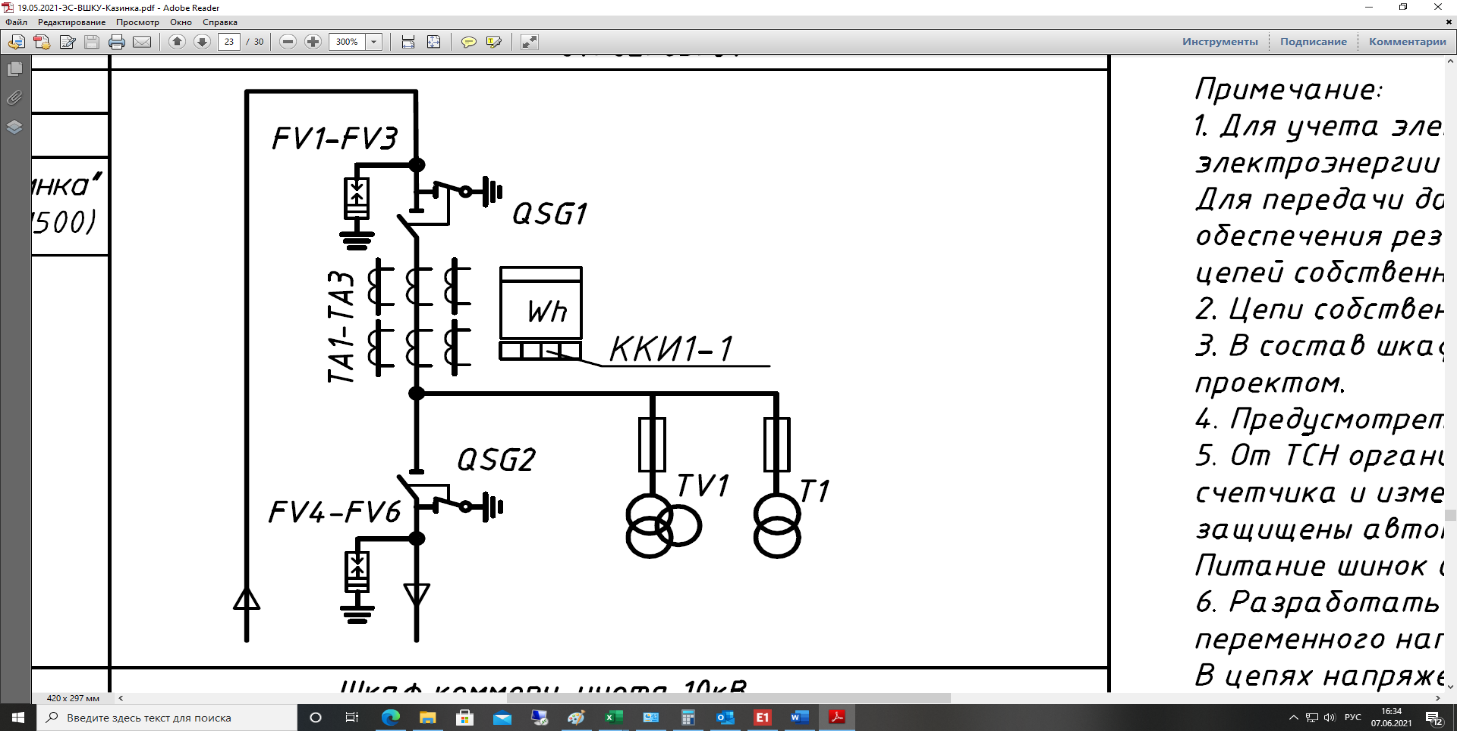 Рисунок – 1. Схема главных цепей. Климатическое исполнение – УХЛ1.Количество шкафов коммерческого учета – 4 шт.3.1 Технические требования к конфигурации оборудования одного шкафа.Ограничитель перенапряжений: ОПН-КР/TEL-10/10,5 – 2 комплекта по 3 шт. в каждом.Разъединитель-заземлитель: РВЗ-10-1500-I – трехфазный 1 шт.Разъединитель-заземлитель: РВЗ-10-1500-II – трехфазный 1 шт.Трансформатор напряжения: 3 х ЗНОЛ, 10 кВ – 1 комплект.Трансформатор тока 3 х ТОЛ-СЭЩ-10-11-0,5S 3х1500/5 – 1 комплект.Трансформатор собственных нужд ОЛСП-1,25/10 – 1 шт.Марка и сечение подключаемого кабеля – АПвПу2г-10-3(1х500/150) мм2.Расположение ввода-вывода кабеля (подключение) – нижнее.Тип счетчика – СЭТ-4ТМ.02М.03 производитель АО «ННПО им. М.В. Фрунзе» - 1 шт. (или эквивалент).Тип GSM-коммуникатора – С-1.02 производитель АО «ННПО им. М.В. Фрунзе» - 1 шт. (или эквивалент).Шкаф автоматики обогрева – 1 шт. Примечания:- Для учета электроэнергии применить микропроцессорный многофункциональный счетчик класса точности 0,5S с цифровым интерфейсом RS-485 и резервным блоком питания. Для передачи данных в АИИСКУЭ АО «ОЭЗ ППТ «Липецк» использовать GSM коммуникатор. Для обеспечения резервного питания счетчика электрической энергии и GSM-коммуникатора организовать АВР цепей собственных нужд между шкафами ВШКУ-10 кВ кабельных линий РП-3 «левая» - ВШКУ-10 кВ кабельных линий РП-3 «правая», а также между шкафами ВШКУ-10 кВ кабельных линий РП-4 «левая» - ВШКУ-10 кВ кабельных линий РП-4 «правая» соответственно.- 	Цепи собственных нужд выполнить с возможностью резервирования от другого шкафа.-	Предусмотреть возможность меж шкафной коммуникации кабелей вторичный цепей.-	От ТСН организовать цепи обогрева с термостатом, цепи освещения, цепи резервного питания счетчика и измерительного преобразователя, цепь питания силовой розетки. Все цепи должны быть защищены автоматическими выключателями. Питание шинок собственных нужд должно автоматически резервироваться между шкафами ВШКУ-10 кВ кабельных линий РП-3 «левая» - ВШКУ-10 кВ кабельных линий РП-3 «правая», а также между шкафами ВШКУ-10 кВ кабельных линий РП-4 «левая» - ВШКУ-10 кВ кабельных линий РП-4 «правая» соответственно.4. Место поставкиПоставка оборудования, включая разгрузку товара на месте поставки, осуществляется в АО ОЭЗ ППТ «Липецк» по адресу: 399071, Липецкая область, Грязинский район, с/п Казинский сельсовет, в районе ст. Казинка, особая экономическая зона промышленно-производственного типа «Липецк», здание ЗВН-2.5. Срок поставки продукцииОборудование должно работать при температуре от - 40оС до +40оС.Поставленный Товар должен иметь гарантию предприятия – изготовителя и Поставщика. Гарантийный срок составляет 12 (двенадцать) месяцев. Гарантийный срок исчисляется с даты поставки.6. Общие требования по комплектацииВся Продукция должна поставляться со склада Поставщика на объект Заказчика в укомплектованном виде, в специальной транспортной таре с соблюдением условий по хранению и перевозке. В случае, если Заказчиком указан устаревший ГОСТ – просьба пользоваться и указывать актуальный ГОСТ на момент подачи заявкиВ случае, если в описании предмета закупки включены требования или указания в отношении товарных знаков, знаков обслуживания, фирменных наименований, патентов, полезных моделей, промышленных образцов, наименование страны происхождения товара – такую информацию следует читать: «или эквивалент».  Раздел IVОБОСНОВАНИЕ НАЧАЛЬНОЙ (МАКСИМАЛЬНОЙ) ЦЕНЫ ДОГОВОРА на поставку высоковольтных шкафов коммерческого учета ВШКУ-10УХЛ1(КРУН-10-КК-09) или эквивалентДля определения начальной (максимальной) цены договора был проведен анализ ценовых предложений поставщиков.На основании анализа коммерческих предложений на поставку   высоковольтных шкафов коммерческого учета ВШКУ-10УХЛ1(КРУН-10-КК-09) или эквивалент определена начальная (максимальная) цена договора – 2 495 632 (два миллиона четыреста девяносто пять тысяч шестьсот тридцать два рубля) руб. 00 коп. включая налоги, сборы и платежи, установленные законодательством РФ.Раздел VСВЕДЕНИЯ О НАЧАЛЬНОЙ (МАКСИМАЛЬНОЙ) ЦЕНЕ ЕДИНИЦЫ ТОВАРА**применяется для п. 21 раздела I извещения о проведении запроса котировок 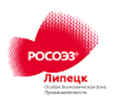 УТВЕРЖДАЮ: Генеральный директорАО «ОЭЗ ППТ «Липецк»______________ Р.В. Петрухин«_____» ______________2021 г.1. Способ осуществления закупкиЗапрос котировок в электронной форме (далее - запрос котировок).АО «ОЭЗ ППТ «Липецк» проводит запрос котировок в электронной форме в порядке, установленном Положением о закупках товаров, работ, услуг АО «ОЭЗ ППТ «Липецк» и настоящей документацией.2. Наименование, место нахождения, почтовый адрес, адрес электронной почты, номер контактного телефона Заказчика Акционерное общество «Особая экономическая зона промышленно – производственного типа «Липецк» (АО «ОЭЗ ППТ «Липецк»)Место нахождения: 399071, Липецкая область, Грязинский район, с. Казинка, территория ОЭЗ ППТ Липецк, здание 2Почтовый адрес: 399071, Липецкая область, Грязинский район, с. Казинка, территория ОЭЗ ППТ Липецк, здание 2Адрес электронной почты: zakupki@sezlipetsk.ru                               Номер контактного телефона: (4742) 51-52-26Контактное лицо Дрожжин Дмитрий Сергеевич3. Оператор электронной торговой площадкиАО «Центр развития экономики»  Юридический и фактический адрес:142600, Россия, Московская область, г. Орехово-Зуево, ул. Бабушкина, д. 2а, пом.35Почтовый адрес:107113, Россия, Москва, ул. 3-я Рыбинская, д. 18, стр. 22
Телефон: +7 (495) 989-85-19, 8-800-555-85-19E-mail: info@b2b-center.ru       Web: www.b2b-сenter.ruЭлектронная торговая площадка www.b2b-сenter.ru,ЭТП «B2B- Center»4. Предмет договора с указанием количества поставляемого товара, объема выполняемых работ, оказываемых услуг, краткое описание предмета закупки  Поставка высоковольтных шкафов коммерческого учета ВШКУ-10УХЛ1 (КРУН-10-КК-09) или эквивалент- количество – 4 шт.- в соответствии с техническим заданием, технической частью (рабочей документацией) и проектом договора, являющимися неотъемлемой частью извещения о проведении запроса котировок. 5.  Место, условия и сроки (периоды) поставки товара, выполнения работ, оказания услугиМесто поставки товара: 399071, Липецкая область, Грязинский район, с/п Казинский сельсовет, в районе ст. Казинка, особая экономическая зона промышленно-производственного типа «Липецк», здание ЗВН-2.Срок поставки товара – в течение 45 календарных дней с момента подписания договора.6.  Сведения о начальной (максимальной) цене договора (цене лота)  Начальная (максимальная) цена договора: 2 495 632 (два миллиона четыреста девяносто пять   тысяч шестьсот тридцать два) руб. 00 коп., включая налоги, сборы и платежи, установленные законодательством РФ.7. Порядок формирования цены договора (с учетом или без учета расходов на перевозку, страхование, уплату таможенных пошлин, налогов и других обязательных платежей)В соответствии со ст. 4 проекта договора8.Форма, сроки и порядок оплаты товара, работ, услуги В соответствии со ст. 4 проекта договора 9.Срок, место и порядок предоставления извещения о проведении запроса котировок в электронной формеИзвещение о проведении запроса котировок в электронной форме размещено в общем доступе в информационно - телекоммуникационной сети «Интернет» в единой информационной системе в сфере закупок www.zakupki.gov.ru (далее –ЕИС) и на сайте электронной торговой площадки http://www.b2b-russez.ru/,  ЭТП «B2B-Russez» (далее –ЭТП).10. Порядок, дата начала, дата и время окончания срока подачи котировочных заявок участников запроса котировок в электронной формеКотировочная заявки (далее – заявка) на участие в запросе котировок подаются в форме электронных документов непосредственно на ЭТП. Порядок подачи заявок - в соответствии с Регламентом ЭТП и требованиями извещения о закупке.Дата начала подачи котировочных заявок:«30» июня 2021 г.Дата и время окончания подачи котировочных заявок: «08» июля 2021 г. в 11:00 по московскому времени.Заказчик вправе продлить срок подачи котировочных заявок, о чем размещает соответствующую информацию на официальном сайте и на сайте оператора электронной площадки ЭТП B2B-Russez.В случае, если на момент окончания срока подачи котировочных заявок подана только одна котировочная заявка, и единственная поданная в срок котировочная заявка соответствует требованиям, установленным в извещении о проведении запроса котировок, и содержит предложение о цене договора, не превышающей начальную (максимальную) цену, указанную в извещении о проведении запроса котировок, заказчик вправе заключить договор с участником закупки, подавшим такую котировочную заявку, на условиях, предусмотренных в извещении  о проведении запроса котировок, и по цене, предложенной указанным участником закупки в котировочной заявке. Участник закупки, подавший такую заявку, не вправе отказаться от заключения договора. При непредставлении заказчику участником закупки в срок, предусмотренный в извещении о проведении запроса котировок, подписанного договора участник закупки признается уклонившимся от заключения договора.11. Формы, порядок, дата и время окончания срока предоставления участникам закупки разъяснений положений извещения о проведении запроса котировок в электронной формеЛюбой участник закупки вправе направить в письменной форме Заказчику запрос о разъяснении положений извещения о запросе котировок в электронной форме. Запрос о разъяснении положений извещения направляется в адрес Заказчика в письменной форме, на бланке организации и подписывается уполномоченным лицом, либо через функционал ЭТП «B2B-Russez», в порядке, установленном ЭТП. Заказчик направляет заявителю в письменной форме или в форме электронного документа   разъяснения положений настоящего извещения.Разъяснение положений извещения о запросе котировок в электронной форме размещается Заказчиком в ЕИС в порядке, предусмотренном 223-ФЗ и Положением, на ЭТП «B2B-Russez» согласно регламенту площадки, с указанием предмета запроса, но без указания участника закупки, от которого поступил запрос. При этом заказчик вправе не осуществлять такое разъяснение в случае, если указанный запрос поступил позднее чем за три рабочих дня до даты окончания срока подачи заявок на участие в такой закупке. Дата начала предоставления разъяснений извещения о проведении запроса котировок в электронной форме: «30» июня 2021 г.Дата окончания срока предоставления разъяснений извещения о проведении запроса котировок в электронной форме: «7» июля 2021 г. 17:30 по московскому времени.12. Сведения о сроках принятия Заказчиком решения об отказе от проведения закупкиЗаказчик вправе отказаться от проведения запроса котировок до наступления  даты и времени окончания срока подачи заявок на участие в запросе котировок в электронной форме 13.Участники закупкиУчастник закупки – любое юридическое лицо или несколько юридических лиц, выступающих на стороне одного участника закупки, независимо от организационно–правовой формы, формы собственности, места нахождения и места происхождения капитала либо любое физическое лицо или несколько физических лиц, выступающих на стороне одного участника закупки, в том числе индивидуальный предприниматель или несколько индивидуальных предпринимателей, выступающих на стороне одного участника закупки.  14. Требования к участникам закупкиУчастник закупки должен соответствовать следующим требованиям:        1) соответствие участника закупки требованиям, устанавливаемым в соответствии с законодательством Российской Федерации к лицам, осуществляющим поставку товаров, выполнение работ, оказание услуг, являющихся предметом закупки - не установлено;  2) непроведение ликвидации участника закупки – юридического лица и отсутствие решения арбитражного суда о признании участника закупки – юридического лица, индивидуального предпринимателя банкротом и об открытии конкурсного производства;3) неприостановление деятельности участника закупки в порядке, предусмотренном Кодексом Российской Федерации об административных правонарушениях, на дату подачи заявки на участие в закупке;4) отсутствие у участника закупки задолженности по начисленным налогам, сборам и иным обязательным платежам в бюджеты любого уровня или государственные внебюджетные фонды за прошедший календарный год, размер которой превышает двадцать пять процентов балансовой стоимости активов участника закупки по данным бухгалтерской отчетности за последний завершенный отчетный период. Участник закупки считается соответствующим установленному требованию в случае, если он обжалует наличие указанной задолженности в соответствии с законодательством Российской Федерации и решение по такой жалобе на день рассмотрения заявки на участие в закупке не принято;5) отсутствие сведений об участниках закупки в реестре недобросовестных поставщиков, предусмотренном статьей 5 Федерального закона от 18 июля 2011 года 
№ 223–ФЗ «О закупках товаров, работ, услуг отдельными видами юридических лиц» и в реестре недобросовестных поставщиков, предусмотренном Федеральным законом от 5 апреля 2013 года             № 44-ФЗ «О контрактной системе в сфере закупок товаров, работ, услуг для обеспечения государственных и муниципальных нужд».Участник закупки в котировочной заявке декларирует свое   соответствие требованиям, указанным в пп.2-5. 15.Требования к содержанию, форме, оформлению и составу котировочной заявке на участие в запросе котировок Котировочная заявка на участие в запросе котировок, подготовленная участником закупки, состоит из двух частей, подаваемых оператору ЭТП одновременно, и включает в себя следующие сведения и документы:I. Первая часть Заявки должна содержать: - сведения о поставляемом товаре по форме приложения № 2 к форме №1 Котировочной заявки на участие в запросе котировок в электронной форме, содержащую информацию о функциональных, качественных и количественных характеристиках предмета закупки, условиях доставки, сроках гарантии, установленных в техническом задании (технической части), являющимися неотъемлемой частью извещения о проведении запроса котировок. Не допускается указание в первой части заявки сведений об участнике закупки, подавшем заявку на участие в таком запросе котировок. В первой части заявки не должно указываться ценовое предложение участника закупки.II. Вторая часть Заявки должна содержать:1. Котировочную заявку, составленную по форме № 1 приложения № 1 к настоящему извещению.2. Предложение участника закупки о цене договора (приложение №1.1 к форме №1).В случае, если в предложении участника закупки указана цена договора, не соответствующая предложению, указанному участником закупки на ЭТП B2B-Russez, комиссией учитывается цена, указанная участником непосредственно на ЭТП B2B-Russez в форме Системы для подачи заявок.При представлении котировочной заявки, содержащей предложение о цене договора на десять или более процентов ниже начальной (максимальной) цены договора, указанной заказчиком в документации о закупке, участник закупки, представивший такую заявку, обязан в составе такой котировочной заявки представить расчет предлагаемой цены договора и её обоснование.Любой участник закупки вправе подать только одну котировочную заявку, внесение изменений в которую не допускается.Котировочная заявка должна быть подписана уполномоченным представителем участника закупки (для юридических лиц)/участником закупки (для физических лиц) и скреплена печатью (для юридических лиц).   Котировочная заявка, а также документы, входящие в ее состав, подаются участниками закупки в форме электронного документа, подписанного в соответствии с законодательством Российской Федерации, Регламентом организации электронного документооборота и использования электронной подписи, размещенным на ЭТП B2B-Russez.   16.Требования к описанию участниками закупки товара, который является предметом конкурентной закупки, его функциональных характеристик (потребительских свойств), его количественных и качественных характеристикУчастники закупки должны описать товар, который является предметом закупки, его наименование, функциональные, качественные характеристики в соответствии с техническим заданием, технической частью, проектом договора являющимися неотъемлемой частью извещения о проведении запроса котировок в электронной форме. Информация представляется в форме пояснительной записки/таблицы «Сведения о поставляемом товаре» (Приложение № 2 к форме №1 котировочной заявки). 17. Место, дата и время рассмотрения заявок участников закупки и подведения итогов закупкиРассмотрение котировочных заявок участников закупки и подведение итогов закупки осуществляется по адресу Заказчика.Дата и время рассмотрения заявок участников закупки: «14» июля 2021 г. в 11-00 (время московское)Дата и время подведения итогов закупки:«15» июля 2021 г. в 11-00 (время московское)18. Критерии оценки котировочных заявок на участие в закупке Цена договора19.Порядок рассмотрения и оценки котировочных заявок  1. В срок не более трех рабочих дней, следующих за днем окончания срока подачи котировочных заявок, комиссия рассматривает котировочные заявки на соответствие их требованиям, установленным в извещении о проведении запроса котировок, и оценивает котировочные заявки. Заказчик, комиссия по закупкам, созданная Заказчиком (далее – комиссия), на этапе рассмотрения котировочных заявок вправе запросить у участника закупки недостающую информацию и документы при условии, что запрашиваемые информация и документы не могут изменить условия исполнения договора, предложенные таким участником закупки в его котировочной заявке. Непредставление участником закупки запрашиваемых недостающих информации и документов не является самостоятельным основанием для отклонения заявки такого участника закупки или для отказа такому участнику закупки в допуске к участию в запросе котировок.2. Победителем запроса котировок признается участник закупки, подавший котировочную заявку, которая отвечает всем требованиям, установленным в документации о проведении запроса котировок и в которой указана, наиболее низкая цена товаров, работ, услуг. При предложении наиболее низкой цены товаров, работ, услуг несколькими участниками закупки победителем запроса котировок признается участник закупки, котировочная заявка которого поступила ранее котировочных заявок других участников закупки.3. Комиссия не рассматривает и отклоняет котировочные заявки, если они не соответствуют требованиям, установленным в извещении о проведении запроса котировок, или предложенная в котировочных заявках цена товаров, работ, услуг превышает начальную (максимальную) цену, указанную в извещении о проведении запроса котировок.Комиссия не допускает к участию в запросе котировок участников закупки, не соответствующих требованиям, установленным в извещении о проведении запроса котировок, и чьи котировочные заявки отклонены.В случае установления недостоверности и (или) противоречивости сведений, содержащихся в котировочной заявке и документах, прилагаемых к ней, такая котировочная заявка может быть отклонена на любом этапе проведения запроса котировок вплоть до заключения договора.4. Комиссия вправе отклонить котировочную заявку, не допустить участника закупки к дальнейшему участию в запросе котировок, если будет установлено, что предложенная в ней цена договора занижена на десять или более процентов по отношению к начальной (максимальной) цене договора, указанной Заказчиком в документации о закупке, и в составе заявки отсутствует расчет и обоснование предлагаемой цены договора либо по итогам проведенного анализа представленных в составе заявке расчета и обоснования цены договора комиссия пришла к обоснованному выводу о невозможности участника закупки исполнить договор надлежащим образом в установленные сроки на предложенных им условиях.5. Результаты рассмотрения и оценки котировочных заявок оформляются протоколом, в котором содержатся сведения о Заказчике, об участниках закупки, подавших котировочные заявки, об участниках закупки, не допущенных к участию в запросе котировок, предложение о наиболее низкой цене товаров, работ, услуг, сведения о победителе запроса котировок, об участнике закупки, предложившем в котировочной заявке цену, такую же, как и победитель запроса котировок, или об участнике закупки, предложение о цене договора которого, содержит лучшие условия по цене договора, следующие после предложенных победителем запроса котировок  условий.В случае если по итогам рассмотрения поступивших котировочных заявок только один участник закупки допущен к участию в запросе котировок, запрос котировок признается несостоявшимся, и такой участник закупки признается победителем запроса котировок. Запрос котировок признается несостоявшимся также в случае, если отклонены все котировочные заявки.Протокол рассмотрения и оценки котировочных заявок подписывается всеми присутствующими на заседании членами комиссии, Заказчиком и не позднее трех дней со дня его подписания размещается на официальном сайте и ЭТП B2B-Russez. Протокол рассмотрения и оценки котировочных заявок составляется в двух экземплярах, один из которых остается у Заказчика. Заказчик после подписания указанного протокола передает победителю запроса котировок один экземпляр протокола и проект договора, который составляется путем включения в него условий исполнения договора, предусмотренных извещением о проведении запроса котировок, и цены, предложенной победителем запроса котировок в котировочной заявке.6. Любой участник закупки, подавший котировочную заявку, после размещения на официальном сайте протокола рассмотрения и оценки котировочных заявок вправе направить в письменной форме Заказчику запрос о разъяснении результатов рассмотрения и оценки котировочных заявок. Заказчик обязан предоставить указанному участнику соответствующие разъяснения в письменной форме.7. В случае если победитель в проведении запроса котировок в срок, указанный в извещении о проведении запроса котировок, не представил Заказчику подписанный договор, такой победитель признается уклонившимся от заключения договора.8. В случае, если победитель запроса котировок  признан уклонившимся от заключения договора, Заказчик вправе обратиться в суд с требованием   о понуждении победителя запроса котировок  заключить договор, а также о возмещении убытков, причиненных уклонением от заключения договора, либо заключить договор с участником закупки, предложившим такую же, как победитель запроса котировок, цену договора, а при отсутствии такого участника закупки – с участником закупки, предложение о цене договора которого содержит лучшее условие по цене договора, следующее после предложенного победителем запроса котировок. При этом заключение договора для указанных участников закупки является обязательным. В случае уклонения указанных участников закупки от заключения договора Заказчик вправе обратиться в суд с требованием о понуждении таких участников закупки заключить договор, а также о возмещении убытков, причиненных уклонением от заключения договора либо осуществить повторную закупку путем запроса котировок, либо заключить договор с единственным поставщиком в порядке, установленном Положением о закупках.20. Требования к безопасности, качеству, техническим характеристикам, функциональным характеристикам (потребительским свойствам) товара, работы, услуги, к размерам, упаковке, отгрузке товара, к результатам работы, установленные заказчиком и предусмотренные техническими регламентами в соответствии с законодательством Российской Федерации о техническом регулировании, документами, разрабатываемыми и применяемыми в национальной системе стандартизации, принятыми в соответствии с законодательством Российской Федерации о стандартизации, иные требования, связанные с определением соответствия поставляемого товара, выполняемой работы, оказываемой услуги потребностям заказчикаВ соответствии с техническим заданием, технической частью (рабочей документацией) и проектом договора, являющимися неотъемлемой частью настоящего извещенияВ случае, если Заказчиком указан устаревший ГОСТ – просьба пользоваться и указывать актуальный ГОСТ на момент подачи заявкиВ случае, если в извещении о проведении запроса котировок в описании предмета закупки включены требования или указания в отношении товарных знаков, знаков обслуживания, фирменных наименований, патентов, полезных моделей, промышленных образцов, наименование страны происхождения товара – такую информацию следует читать: «или эквивалент».  21. Приоритет товаров российского происхождения, работ, услуг, выполняемых, оказываемых российскими лицами, при осуществлении закупок товаров, работ, услуг по отношению к товарам, происходящим из иностранного государства, работам, услугам, выполняемым, оказываемым иностранными лицами      1. В соответствии с постановлением Правительства Российской Федерации от 16 сентября 2016 года № 925 «О приоритете товаров российского происхождения, работ, услуг, выполняемых, оказываемых российскими лицами, по отношению к товарам, происходящим из иностранного государства, работам, услугам, выполняемым, оказываемым иностранными лицами» установлен приоритет товаров российского происхождения, работ, услуг, выполняемых, оказываемых российскими лицами по отношению к товарам, происходящим из иностранного государства, работам, услугам, выполняемым, оказываемым иностранными лицами:      1)  оценка и сопоставление заявок на участие в закупке, которые содержат предложения о поставке товаров российского происхождения, выполнении работ, оказании услуг российскими лицами, по стоимостным критериям оценки производятся по предложенной в указанных заявках цене договора, сниженной на 15 процентов, при этом договор заключается по цене договора, предложенной участником в заявке на участие в закупке;      1.1 Участник закупки декларирует в заявке на участие в закупке (в соответствующей части заявки на участие в закупке, содержащей предложение о поставке товара) наименования страны происхождения поставляемых товаров.         1.2 Участник закупки несет ответственность за представление недостоверных сведений о стране происхождения товара, указанного в заявке на участие в закупке.        1.3 Отсутствие в заявке на участие в закупке указания (декларирования) страны происхождения поставляемого товара не является основанием для отклонения заявки на участие в закупке, и такая заявка рассматривается как содержащая предложение о поставке иностранных товаров.          1.4 Участнику закупки необходимо указать страну происхождения поставляемого товара в заявке на участие в закупке, представленной участником закупки, с которым заключается договор.           1.5  При исполнении договора, заключенного с участником закупки, которому предоставлен приоритет в соответствии с настоящим постановлением, не допускается замена страны происхождения товаров, за исключением случая, когда в результате такой замены вместо иностранных товаров поставляются российские товары, при этом качество, технические и функциональные характеристики (потребительские свойства) таких товаров не должны уступать качеству и соответствующим техническим и функциональным характеристикам товаров, указанных в договоре.           1.6 Договор с участником закупки, который предложил такие же, как и победитель закупки, условия исполнения договора или предложение которого содержит лучшие условия исполнения договора, следующие после условий, предложенных победителем закупки, который признан уклонившемся от заключения договора, заключается в соответствии с п. 21 - п. 26 Раздела I настоящего извещения.          1.7 Отнесение участника закупки к российским или иностранным лицам осуществляется на основании документов участника закупки, содержащих информацию о месте его регистрации (для юридических лиц и индивидуальных предпринимателей).            2.  Для целей установления соотношения цены предлагаемых к поставке товаров российского и иностранного происхождения, цены выполнения работ, оказания услуг российскими и иностранными лицами, в случае, предусмотренном подпунктом «г» пункта 3 раздела 21 настоящего, цена единицы каждого товара, работы, услуги определяется как произведение начальной (максимальной) цены единицы товара, работы, услуги, указанной в документации о закупке, на коэффициент изменения начальной (максимальной) цены договора по результатам проведения закупки, определяемый как результат деления цены договора, по которой заключается договор, на начальную (максимальную) цену договора.         3. Приоритет не предоставляется в случаях, если:         а) закупка признана несостоявшейся и договор заключается с единственным участником закупки;         б) в заявке на участие в закупке не содержится предложений о поставке товаров российского происхождения, выполнении работ, оказании услуг российскими лицами;         в) в заявке на участие в закупке не содержится предложений о поставке товаров иностранного происхождения, выполнении работ, оказании услуг иностранными лицами;         г) в заявке на участие в закупке, представленной участником запроса котировок содержится предложение о поставке товаров российского и иностранного происхождения, выполнении работ, оказании услуг российскими и иностранными лицами, при этом стоимость товаров российского происхождения, стоимость работ, услуг, выполняемых, оказываемых российскими лицами, составляет менее 50 процентов стоимости всех предложенных таким участником товаров, работ, услуг.22. Требования к обеспечению заявки на участие в запросе котировокНе установлено23. Требования к обеспечению договора на участие в запросе котировокНе установлено24. Привлечение субподрядчиков соисполнителейВ соответствии с условиями проекта договора, являющегося неотъемлемой частью извещения о проведении запроса котировок25. Заключение договора по результатам проведения запроса котировокДоговор заключается на условиях, предусмотренных извещением о проведении запроса котировок, по цене, предложенной в котировочной заявке победителя запроса котировок или в котировочной заявке участника закупки, с которым заключается договор в случае уклонения победителя запроса котировок от заключения договора26. Срок подписания победителем запроса котировок договора по итогам запроса котировок  Не ранее чем через десять дней и не позднее чем через двадцать дней с даты размещения в единой информационной системе итогового протокола, составленного по результатам запроса котировок.№ п/пПредложение участникаОсновные характеристикистрана происхождения товара*Ед. изм.Кол-воЦена за ед. (с НДС), руб.*Стоимость всего (с НДС), руб.Номер реестровой записи из Реестра промышленной продукции, произведенной на территории Российской Федерации (Минпромторг России) (в соответствии с постановлением Правительства Российской Федерацииот 3 декабря 2020 г. N2013**.123456789ВСЕГО (цена договора) руб.ВСЕГО (цена договора) руб.ВСЕГО (цена договора) руб.ВСЕГО (цена договора) руб.ВСЕГО (цена договора) руб.ВСЕГО (цена договора) руб.ВСЕГО (цена договора) руб.№ ппНаименование продукцииЕд. изм.КоличествоСрок поставки1Шкафы коммерческого учета ВШКУ-10-УХЛ1 (КРУН-10-КК-09) или эквивалентшт4Не более 45 календарных дней с момента подписания договора№ п/пПоставщикСтоимость, рублей (в том числе НДС)1.Организация №12 890 000,002.Организация №22 962 509,003Организация №32 495 632,00№ п/пНаименованиеЕд. измЦена за ед. товара (руб.)1шкаф коммерческого учета ВШКУ-10УХЛ1 (КРУН-10-КК-09) (или эквивалент) шт623 908,00